calendar this weekoffice hours:       Tue. 9-2, Wed. 9-2, Thur. 9-2SUNDAY, May 26 Nursery care provided from 9:00 - 12:00 p.m.	8:00 a.m.	Prayer Meeting (P)	8:15 a.m.	ACWT (S)	9:30 a.m.	Contemporary Worship Service (S)	9:45 a.m.	Kids Church – Pre -K – Kindergarten (7)	9:45 a.m.	Kids Church –Grade 1- 5 (3/4)	 	   10:45 a.m.	High School & Young Adult (2)     	   11:00 a.m.    Adult Sunday School (P)	  	   11:00 a.m.	Traditional Worship Service (S, G, K)	 	   11:15 a.m.	Sunday School – Pre-K (N)		   11:15 a.m.	Sunday School – 1-5th Grade (3/4)    	   12:15 p.m.	Offering (O)	2:00 p.m.	African Worship (S)	3:00 p.m.	Hispanic Worship (C) 	3:20 p.m.	Hispanic Children’s Worship (8)	 	 MONDAY, May 27 Memorial Day  Office is ClosedTUESDAY, May 28          9:00 a.m. Rummage Sale Set Up (Ide)                10:00 a.m. Small Group (Peck) (P)         1:00 p.m. Small Group (Coburn) (P)         7:00 p.m. Small Group (DeVincentis) (P)WEDNESDAY, May 29          9:00 a.m. Rummage Sale Set Up (Ide)          12:00 p.m. Men’s Lunch @ Ezzy’s   7:00 p.m. Hispanic Bible Study(2)   7:00 p.m. Hispanic Kids(7)   7:00 p.m. Choir (S)AA MEETINGS			GAMBLERS ANONYMOUS	GAM-ANONDaily  7:30 a.m. (FH)			Fri.  7:00 p.m. (3/4)			Fri.  7:00 p.m. (P)Sun.  7:00 p.m.  (FH)			Sat.  9:00 a.m. (2)			Sat.  9:00 a.m. (2)Mon.  7:30 p.m. (FH)				Wed.  5:30 p.m. (FH)			ALANON			Thurs. 7:00 p.m. (FH) (women only)		Mon.  7:30 p.m. (8)			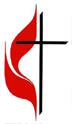 AldersgateUnited 4115 Dewey AvenueRochester, New York 14616-1216663-3665	May 26, 2019 – 11:00 a.m.		Transforming Lives and Serving Christ with Joy2019 – Live Faith with Holy BoldnessWe celebrate your presence at Aldersgate today.  Please fill out our Connection Card and put it in the offering plate.*As many as are able are invited to stand+The Faith We Sing Songbook    Music for Gathering  		* Opening Hymn		For the Beauty of the Earth 		     No. 92 (vs. 1, 2 & 6)* Call To Worship & Opening Prayer Leader: The heavens declare the glory of God; the skies proclaim the work of his hands.
People: Praise to you, O God, source of all creation. Leader: Forgive our careless waste and polluting ways.  People: Help us to cleanse, conserve, and share; teach us to care for the gift of Earth. Come and heal the Earth. Leader: Let us pray.
All: Creator of the earth and all living things, maker of the sky and the air and the breath of life, God of all that is: you have created a fragile world in a perfect and delicate balance. Thinking too much of our own importance we have upset the balance. We ask your forgiveness. Come and heal us so that we may join you in healing the Earth for your delight. Amen.    Children’s Story (Sing Jesus Loves Me - No. 191  vs. 1 as the children come 	             Pastor Lee                                          forward and vs. 3 as they leave.)	      Exciting Events in the Life of the Church – Debt Reduction Campaign	Ministry of Music	                            A Hymn of Joyful Praise                                       Raney		Sharing of Joys and Concerns		Prayers of the People    	The Lord’s Prayer		Our Father who art in heaven, hallowed be thy name, thy kingdom come, thy will be done on earth as it is in heaven.  Give us this day our daily bread; and forgive us our trespasses as we forgive those who trespass against us.  And lead us not into temptation, but deliver us from evil, for thine is the kingdom, and the power and the glory forever.  Amen.				Prayer Response	Baptism of Jett Asher Pedelty; Parents - Matthew and Brittney Pedelty* Hymn				God of the Sparrow		No. 122 (vs. 1, 2, 3 & 6)   Scripture Reading  	     	Genesis 1:24-25			         Ron Durbin   The Message 	                         Go Green, Aldersgate!                  	           Pastor Lee   The Offertory			Offertory Music 	This Is My Father's World	     Sprunger*	Doxology and Presentation of Gifts 		No. 94Praise God, from whom all blessings flow; Praise God, all creatures here below:  Allelulia! Alleluia! Praise God, the source of all our gifts!  Praise Jesus Christ, whose power uplifts!  Praise the Spirit, Holy Spirit!  Allelulia! Allleluia! Alleluia!* Hymn 			Lead On, O Cloud of Presence  			+No. 2234* Benediction 			Choral Response		Postlude		*As many as are able are invited to stand+The Faith We Sing SongbookYou can see the Usher for: Large Print Hymnals 	     Wireless aids for the hearing impaired.Our Mission (What we are to do):  The mission of the Aldersgate United Methodist Church is to glorify God by sharing Christ’s transforming love, introducing Christ to those who do not know him, and inviting people to join us in becoming devoted followers of Christ serving in the world.Our Vision (What we are to be):  The Aldersgate United Methodist Church is a warm hearted Christian fellowship that encourages and helps all people to grow closer to God through Jesus Christ, to develop and use their diverse spiritual gifts, and to live according to His ways.Welcome	We are honored that you have chosen to worship and learn with us today.  We hope that you sense God’s presence and the warmth and friendliness of our church family.	If you are a first time guest, please don’t walk away without letting us know you are here.   Please fill out the Connection Card and, after worship, hand it to the person at the Welcome Table to receive your free gift.	If you want to know more about Aldersgate United Methodist church, members of the congregation are eager to assist you.	Let us get to know you…and the blessing will flow both ways.Worshiping With Your Child	Children are welcome in worship and to participate in communion.  We invite any parents that have a child who becomes restless to feel welcome to use the Quiet Room in the back of the sanctuary (where you can view the service together) or make use of the Nursery, where expert child care is provided during the worship service for children infant to age 4.  A call system is available to call you to the Nursery, if your child needs you.	Children Ages 4 to Grade 5 are welcome to attend Sunday school for a Bible Lesson and activities upstairs in the Education Wing.OUR CHURCH STAFF IS HERE TO SERVESung Ho Lee, Pastor	621-4799		PastorSungHo@aumcgreece.orgGerald A. Wolter, Pastor Emeritus	621-1904  		hgwolter1@gmail.comChristine Mitchell, Youth Director	704-5587		cmitchell@aumcgreece.orgRhonda Simonelli, Christian Education Co-Director	663-6663		rsimonelli@aumcgreece.orgChristine Mitchell, Christian Education Co-Director	704-5587		cmitchell@aumcgreece.orgErin Bills, Administrative Assistant	663-3665 (Church Office)		ebills@aumcgreece.orgMatthew Pedelty, Choir Director	mpedelty@aumcgreece.orgKaori Winter, Organist	kwinter@aumcgreece.orgNick Adams, Contemporary Worship Team Leader	nadams@aumcgreece.orgHector Rivera, Pastor of Hispanic Ministries	hrivera@aumcgreece.orgMaria Rivera, Hispanic Ministries	msrivera@aumcgreece.orgEnoch Renzha, Pastor of African Ministries	erenzha@aumcgreece.orgJean Paul Kimararungu, CustodianRobin Fox, Nursery Attendant Usher’s Cell Phone for Parking Lot Assistance					   (585) 284-5928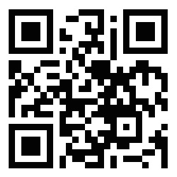 Aldersgate General Email:  info@aumcgreece.orgChurch Fax – 663-1907Aldersgate Web Site:  www.aumcgreece.org